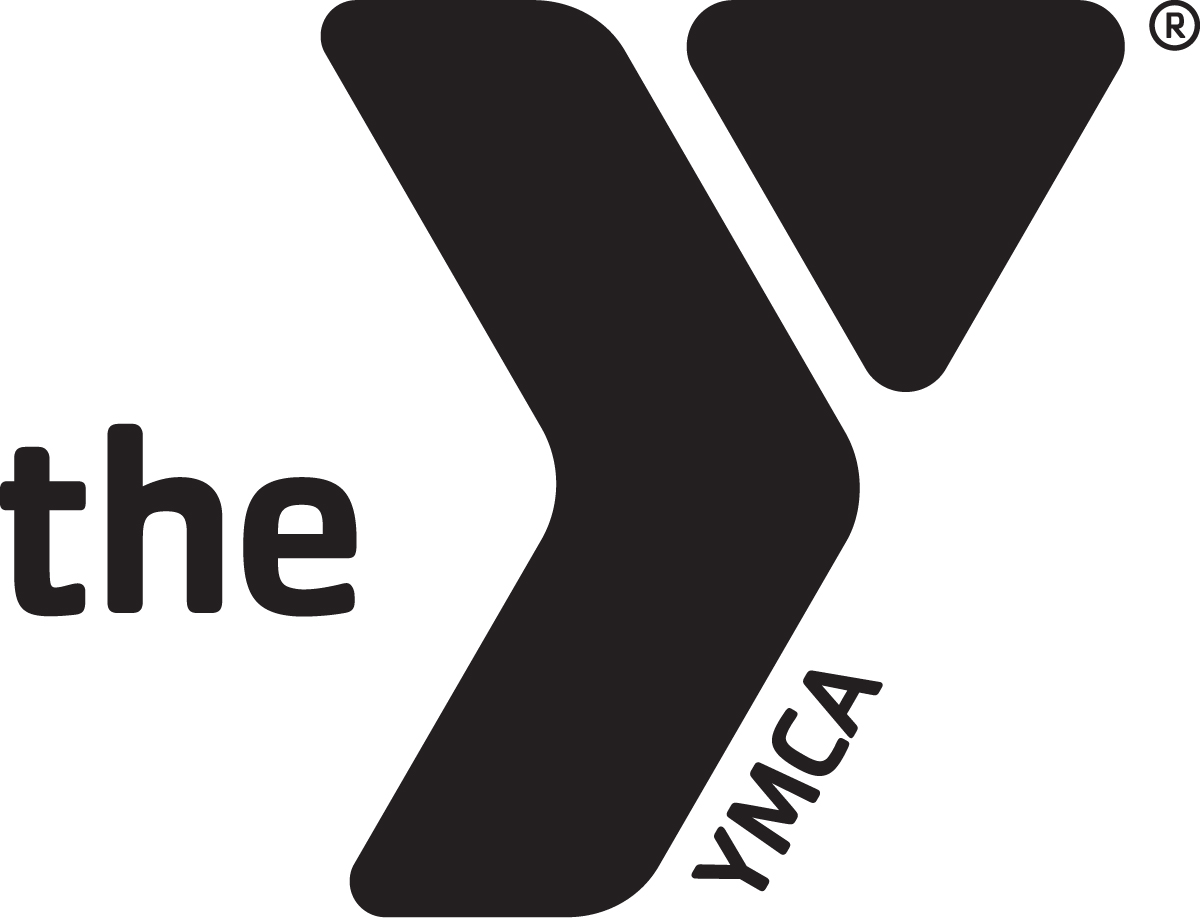 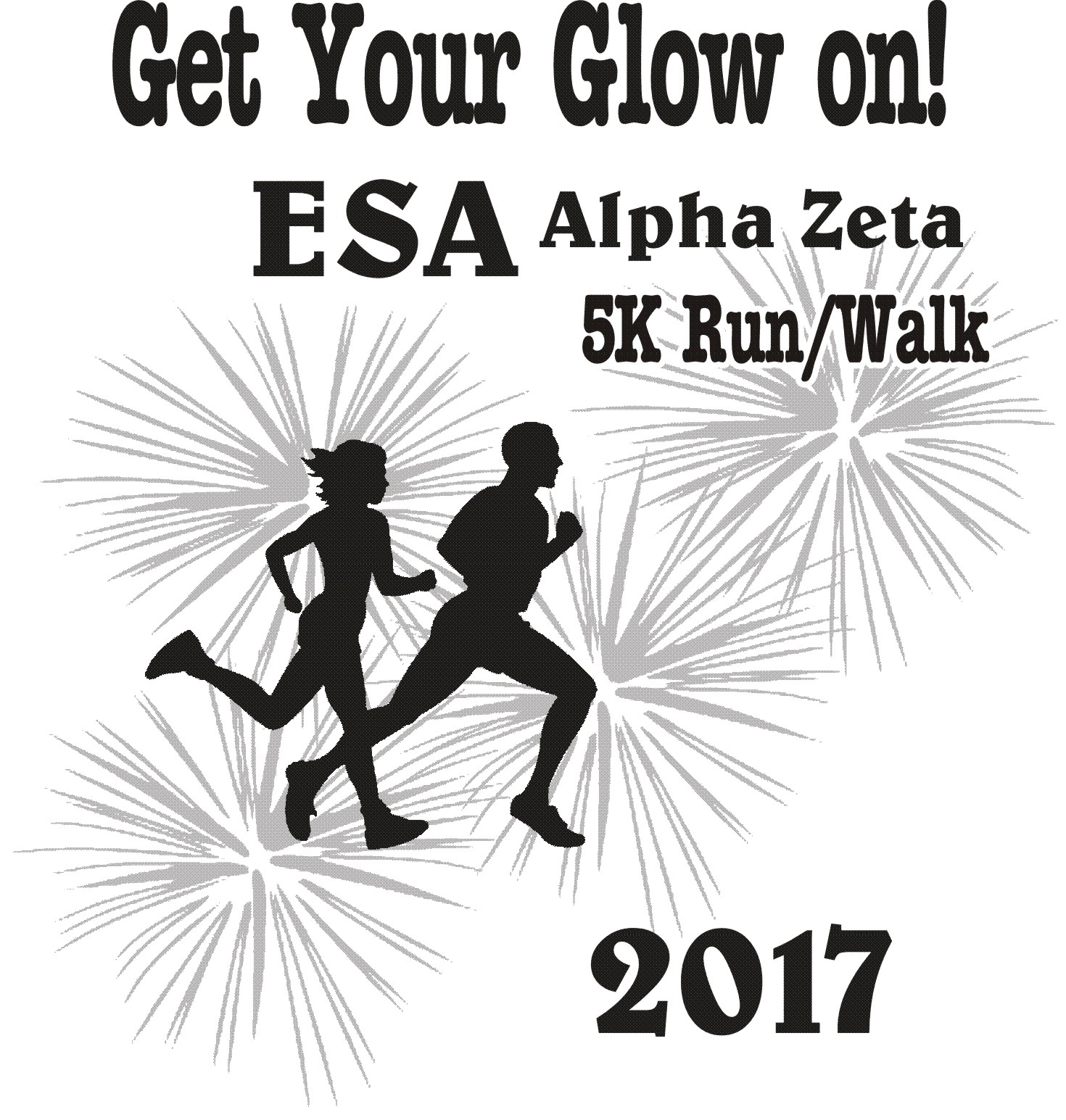 Race will begin at the Clarion Inn east parking lot in Garden City, KS at 8:00 p.m. and will finish at the same location. Glow items will be provided prior to the race during registration and packet pick up. All participants will be entered into a drawing for prizes which will be announced after the race. Samy’s will provide hors d’oeuvres and a cash bar (must show I.D.)  Proceeds to Benefit: 	Family Crisis Services, Inc. of Garden City and 				St. Jude Children’s Research Hospital  Fee: 	$25.00 - Fee includes t-shirt. (Register by April 17th to guarantee a shirt for race day.) Please make checks payable to YMCA.$35.00 – Day of event (Shirt not guaranteed on day of event)				Online registration available at www.ymcaswkansas.orgWhen: 			Saturday April 22, 2017Time: 			7:00 p.m. check-in/registration 8:00 p.m. race begins	Pre-registration and packet pick-up - April 21st, 5:00 – 7:00p.m. Clarion Inn lobby, 1911 E. Kansas Ave.			For more information contact Anita Gottsponer, Alpha Zeta at 620-521-0848 or alphazeta5404@gmail.com.  Please return the registration form below with payment to:Garden City Family YMCA, 1224 Center, Garden City, KS 67846-----------------------------------------------------------------------------------------------------------------------------------------ESA Alpha Zeta “Get Your Glow On” 5K Walk/Run Registration FormName:				         __   Mailing Address: ______________	 _________________ Contact Phone Number: _____________ 	City, State, Zip: _________________________________E-Mail 	                     _____               		Age: ______________Men’s shirt size: ________   Women’s shirt size: ________     Youth shirt size: ________** There are inherent risks in participating in any activity and I will not hold the ESA Alpha Zeta Organization responsible for any accident or injury that may occur during this race.Signature of participant/parent:  ___________________________________________________________